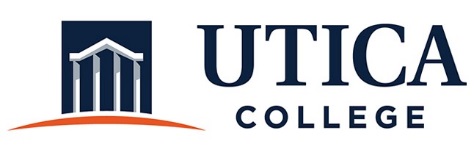 INSTITUTIONAL EFFECTIVESS COMMITTEEMeeting AgendaMarch 24, 2020 11:15 a.m. – 12:30 p.m. Hangouts MeetApproval of minutes from March 10, 2020Continued review of self-study recommendationsReview of mission statement for the Office of Institutional EffectivenessAssessment of Assessment: Three-Year ScheduleOtherTo call in to the meeting from off-campus, please dial 315-792-4555.  The conference number is 2568 followed by the # key.